ПРИЛОЖЕНИЕ N 28
к государственной программе
Российской Федерации
"Развитие образования"Правила
предоставления и распределения иных межбюджетных трансфертов из федерального бюджета бюджетам субъектов Российской Федерации на обеспечение выплат ежемесячного денежного вознаграждения за классное руководство педагогическим работникам государственных образовательных организаций субъектов Российской Федерации и муниципальных образовательных организаций, реализующих образовательные программы начального общего, основного общего и среднего общего образования, в том числе адаптированные основные общеобразовательные программы1. Настоящие Правила устанавливают цели, условия и порядок предоставления и распределения иных межбюджетных трансфертов из федерального бюджета бюджетам субъектов Российской Федерации на обеспечение выплат ежемесячного денежного вознаграждения за классное руководство педагогическим работникам государственных образовательных организаций субъектов Российской Федерации и муниципальных образовательных организаций, реализующих образовательные программы начального общего, основного общего и среднего общего образования, в том числе адаптированные основные общеобразовательные программы (далее - общеобразовательные организации), в рамках реализации государственной программы Российской Федерации "Развитие образования" (далее - иные межбюджетные трансферты).2. Иные межбюджетные трансферты предоставляются в целях софинансирования в полном объеме расходных обязательств субъектов Российской Федерации, возникающих при осуществлении выплат ежемесячного денежного вознаграждения за классное руководство педагогическим работникам общеобразовательных организаций из расчета 5 тысяч рублей в месяц с учетом установленных трудовым законодательством Российской Федерации отчислений по социальному страхованию в государственные внебюджетные фонды Российской Федерации (Пенсионный фонд Российской Федерации на обязательное пенсионное страхование, Фонд социального страхования Российской Федерации на обязательное социальное страхование на случай временной нетрудоспособности и в связи с материнством, Федеральный фонд обязательного медицинского страхования на обязательное медицинское страхование, а также с учетом страховых взносов на обязательное социальное страхование от несчастных случаев на производстве и профессиональных заболеваний) (далее - страховые взносы в государственные внебюджетные фонды) и районных коэффициентов к заработной плате, установленных решениями органов государственной власти СССР или федеральных органов государственной власти, за работу в районах Крайнего Севера и приравненных к ним местностях, высокогорных, пустынных, безводных и других районах (местностях) с особыми климатическими условиями (далее - районные коэффициенты) и процентной надбавки к заработной плате за стаж работы в районах Крайнего Севера и приравненных к ним местностях, а также за работу в других районах (местностях) с особыми климатическими условиями (далее - процентные надбавки).3. Иные межбюджетные трансферты предоставляются в пределах лимитов бюджетных обязательств, доведенных в установленном порядке до Министерства просвещения Российской Федерации как получателя средств федерального бюджета на цели, указанные в пункте 2 настоящих Правил.4. Распределение иных межбюджетных трансфертов между бюджетами субъектов Российской Федерации утверждается федеральным законом о федеральном бюджете на соответствующий финансовый год и плановый период.5. Критерием отбора субъекта Российской Федерации для предоставления иного межбюджетного трансферта является наличие потребности субъекта Российской Федерации в обеспечении выплат ежемесячного денежного вознаграждения за классное руководство исходя из прогнозируемой численности педагогических работников общеобразовательных организаций на начало учебного года.6. Условием предоставления иных межбюджетных трансфертов является наличие у субъекта Российской Федерации принятого в установленном порядке нормативного правового акта, устанавливающего расходное обязательство субъекта Российской Федерации, в целях софинансирования которого предоставляются иные межбюджетные трансферты.7. Предоставление иных межбюджетных трансфертов осуществляется на основании соглашения о предоставлении иного межбюджетного трансферта, заключаемого Министерством просвещения Российской Федерации и высшим исполнительным органом государственной власти субъекта Российской Федерации (далее - соглашение) в форме электронного документа с использованием государственной интегрированной информационной системы управления общественными финансами "Электронный бюджет" в соответствии с типовой формой соглашения о предоставлении иного межбюджетного трансферта, имеющего целевое назначение, из федерального бюджета бюджету субъекта Российской Федерации, утвержденной Министерством финансов Российской Федерации.При заключении соглашения высший исполнительный орган государственной власти субъекта Российской Федерации представляет в Министерство просвещения Российской Федерации отчет об исполнении условия предоставления иного межбюджетного трансферта, предусмотренного пунктом 6 настоящих Правил.8. В целях реализации принятого субъектом Российской Федерации в установленном порядке нормативного правового акта, устанавливающего расходное обязательство субъекта Российской Федерации, в целях софинансирования которого предоставляются межбюджетные трансферты, может быть предусмотрено предоставление межбюджетных трансфертов из бюджета субъекта Российской Федерации местным бюджетам.9. Орган исполнительной власти субъекта Российской Федерации, уполномоченный высшим исполнительным органом государственной власти субъекта Российской Федерации, размещает в установленный срок в соответствии с соглашением в государственной интегрированной информационной системе управления общественными финансами "Электронный бюджет":отчет о расходах бюджета субъекта Российской Федерации, в целях софинансирования которых предоставляются иные межбюджетные трансферты, - ежемесячно, не позднее 10-го числа месяца, следующего за отчетным месяцем;отчет о достижении значения результата предоставления иных межбюджетных трансфертов, которое устанавливается в соглашении, - ежемесячно, не позднее 10-го числа месяца, следующего за отчетным месяцем.10. Результатом предоставления иных межбюджетных трансфертов является доля педагогических работников общеобразовательных организаций, получивших ежемесячное денежное вознаграждение за классное руководство из расчета 5 тысяч рублей в месяц с учетом страховых взносов в государственные внебюджетные фонды, а также районных коэффициентов и процентных надбавок, в общей численности педагогических работников такой категории.11. Размер предоставляемого бюджету субъекта Российской Федерации иного межбюджетного трансферта (T 1i) определяется по формуле:Т1i = (Tкр (Рк + Пн))  Н1 Nм  Sвзн,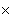 где:T кр - 5000 рублей - размер выплаты ежемесячного денежного вознаграждения за классное руководство педагогическим работникам общеобразовательных организаций (но не более 2 выплат ежемесячного денежного вознаграждения 1 педагогическому работнику при условии осуществления классного руководства в 2 и более классах);Р к - районные коэффициенты;П н - процентные надбавки;H 1 - заявленная субъектом Российской Федерации прогнозируемая численность педагогических работников общеобразовательных организаций, получающих вознаграждение за классное руководство;N м - количество месяцев в году, в которые выплачивается ежемесячное денежное вознаграждение педагогическим работникам общеобразовательных организаций за классное руководство;S взн - страховые взносы в государственные внебюджетные фонды.12. Перечисление иных межбюджетных трансфертов осуществляется на счета, открытые территориальным органам Федерального казначейства в учреждениях Центрального банка Российской Федерации для учета операций со средствами бюджетов субъектов Российской Федерации.13. Оценка эффективности предоставления иных межбюджетных трансфертов осуществляется Министерством просвещения Российской Федерации путем сравнения плановых и фактических значений результатов предоставления иных межбюджетных трансфертов, которые устанавливаются соглашением, - доля педагогических работников общеобразовательных организаций, получивших вознаграждение за классное руководство, в общей численности педагогических работников такой категории.14. В случае если субъектом Российской Федерации по состоянию на 31 декабря текущего финансового года допущено недостижение значения результата предоставления иных межбюджетных трансфертов, установленного соглашением, размер средств, подлежащих возврату из бюджета субъекта Российской Федерации в федеральный бюджет до 1 мая года, следующего за годом предоставления иных межбюджетных трансфертов (Т 2i), определяется по формуле:Т2i =Т1i (Ткр (Рк + Пн))  Н2 Nм Sвзн,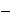 где H 2 - фактическая численность педагогических работников общеобразовательных организаций субъекта Российской Федерации, получающих вознаграждение за классное руководство.15. Не позднее 20 января года, следующего за отчетным годом, в Министерство просвещения Российской Федерации представляется отчетность о расходах бюджетов субъектов Российской Федерации и достижении значения результата предоставления иного межбюджетного трансферта, установленного соглашением.16. В случае нецелевого использования иного межбюджетного трансферта субъектом Российской Федерации к нему применяются бюджетные меры принуждения, предусмотренные бюджетным законодательством Российской Федерации.17. Ответственность за достоверность представляемых в Министерство просвещения Российской Федерации информации и документов, предусмотренных настоящими Правилами, возлагается на высший исполнительный орган государственной власти субъекта Российской Федерации.18. Контроль за соблюдением субъектами Российской Федерации целей, условий и порядка предоставления иных межбюджетных трансфертов осуществляется Министерством просвещения Российской Федерации и уполномоченными органами государственного финансового контроля.